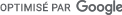 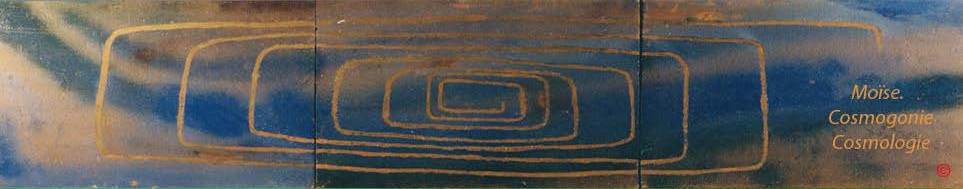 GENESE DE MOÏSENOMBRES ORDINAUX LETTRES ET SENS22 lettres et cinq  graphes  forment  l'alphabet  hébraïque  débutant  par la lettre Aleph ou A , le point  central,  l'unité dans  son acception  hiéroglyphique. Aleph placé en position terminale  dans  les  termes,  indique  l'achèvement,  l'accomplissement,  la  réalisation.  Géométriquement   un  point  central  implique  une  symétrie  dans  l'espace mis en forme et considéré comme un état de réalisation.L'ordonnancement  de l'alphabet hébraïque diffère du latin A, B,G,D - A,B,C,D, etc.. Les lettres, dans la Genèse, ont gardé leur sens hiéroglyphique.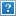 B proto-sinaïque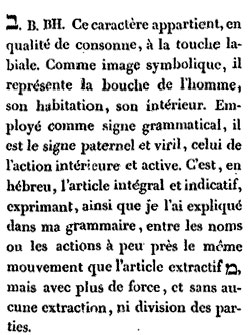 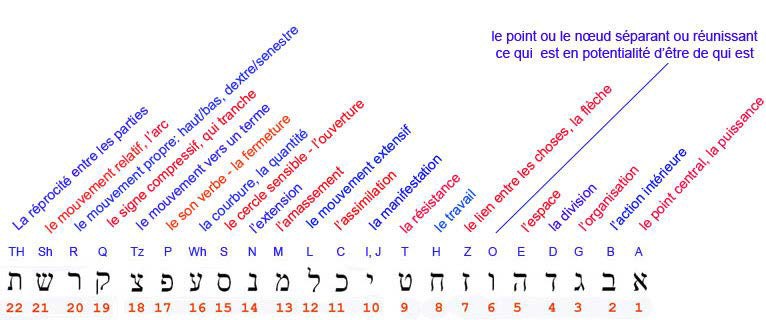 Graphes finaux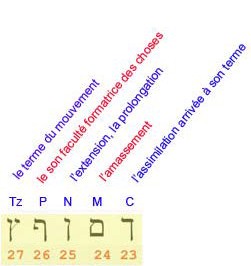 C,  M ,  N,  P ,  Tz finauxRapports des nombres naturels entre-eux et leurs figurations géométriques dans un cercle.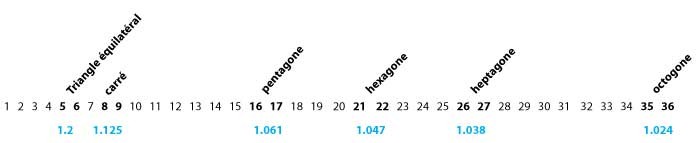 21-22, Th - Sh: le mouvement relatif / la réprocité entre les parties et 7, Z: (et) la flèche ou en entre les choses22 / 21= 1.047622 / 7= 3.1421/7= 33.14 / 3= 1.0466Soit le rapport Arc / corde= 1.0466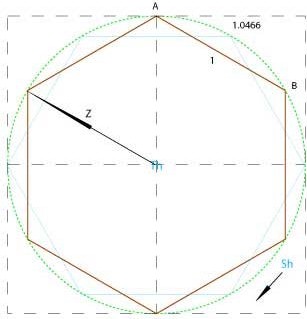 26-27, PTZ: le desserement, la sortie.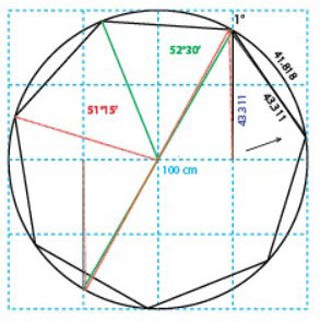 16-17, Wh P : la fermeture, la courbure, le son  P s'extrayant de l'incomplétude de l'heptagone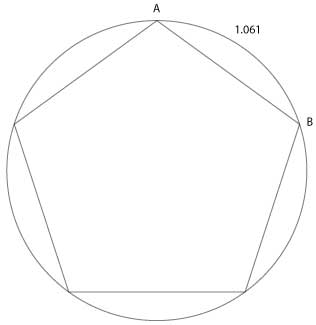 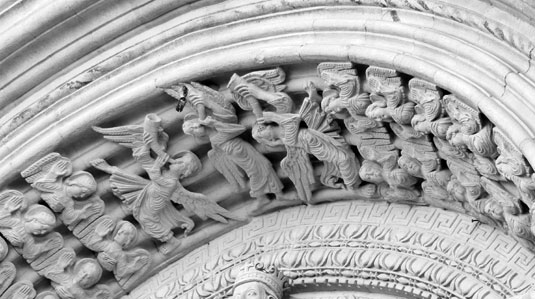 35 /36 = 1.024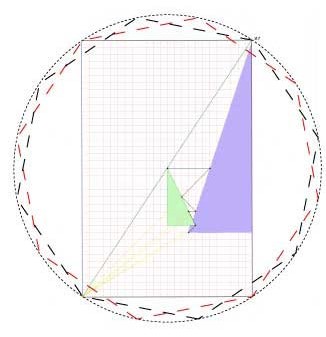 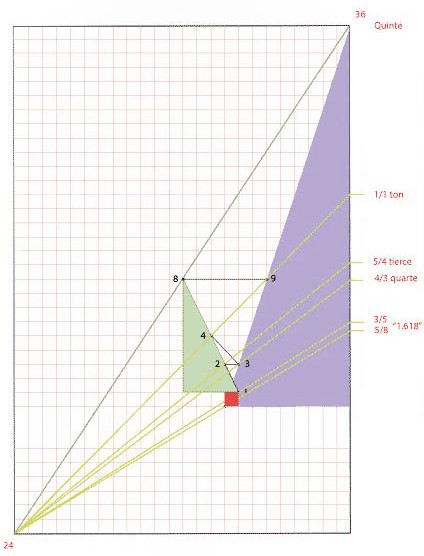 Progressions carrée et cubique entre cycle et Temps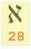 Aleph Final 1000 / 999= 1.001, le silence.Indications de son et de silence dans le vocabulaire radicalLes nombres naturels, les lettres, le Temps et le cycle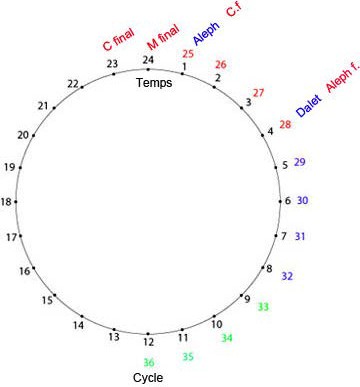 